天主教 宏仁女中108年小六學力評量簡章宗    旨：為協助家長瞭解貴子女國小階段的學習成效，並做學力指標分析，特辦理本項活動。評量日期：107年12月29日(星期六) 08:30  (當天備有校車接送，亦提供停車場)。報名資格：免費報名，國小應屆畢業男、女生皆可報名。評量範圍：五年級全至六年級上學期。報名日期：即日起至107年12月25日。(考試當日可現場報名)報名方式：(准考證將於12月26日前寄發)團體報名：各校各班填妥團體報名表寄回，或本校派人收取。親自報名：請直接至本校教務處或警衛室填寫報名表。Email報名：請將報名資料Email至siuychen@hjgs.cy.edu.tw。傳真、電話報名：請傳真至(05)2318778，或致電(05)2322802轉203陳小姐報名。網路報名：網址http://163.27.11.10/signup.asp (或掃描右方QR code)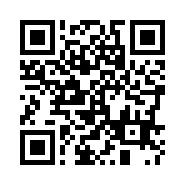 交通方式：自行到校或搭乘校車，校車路線將於12/26公告在首頁。評量科目時程：獎學金：另請參閱國一新生入學獎學金辦法。招生諮詢：教務處2322802#201~206、黃主任0952-762742、劉組長0932-711664------------------------------------------------------------------------------------------------------------------------------------天主教宏仁女中108年小六學力競試-個人報名表(已團體報名者請勿再個別報名)		編號:_________(由本校填寫)※請填寫完整資料，以便順利完成報名作業。傳真：05-2318778 。網頁：http://www.hjgs.cy.edu.tw 天主教宏仁女中108年小六學力競試團體報名表 1、使用黑色筆書寫，並請於12/25(二)前完成報名，表格不敷使用時可自行影印。。2、可傳真、郵寄或將報名表傳至承辦單位信箱 : siuychen@hjgs.cy.edu.tw陳小姐收，亦可通知本校前往收取。	3、團體報名之准考證將於考前三天統一寄發至貴校，請務必填寫正確地址及郵遞區號。※校址：600嘉義市忠孝路667號 傳真：05-2318778  聯絡電話：05-2322802#203陳小姐(承上頁)時  間~08:3008:30~09:0009:00~09:1509:15~10:0010:15~11:0011:15~12:00考生禮堂報到校園巡禮暨學生成果展演作答說明國  語英  語數  學家長禮堂休息學生成果展演禮堂休息學生成果展演宏仁辦學特色暨12年國教說明會綜合座談宏仁辦學特色暨12年國教說明會綜合座談宏仁辦學特色暨12年國教說明會綜合座談校園巡禮學生姓名性別⃞ 男　   ⃞ 女　住家電話家長姓名生日　年　　月　　日聯絡手機住家地址⃞⃞⃞⃞⃞⃞⃞⃞⃞交通方式□搭乘校車 □自理就讀學校         縣(市)          國小      　 年     　 班         縣(市)          國小      　 年     　 班         縣(市)          國小      　 年     　 班         縣(市)          國小      　 年     　 班         縣(市)          國小      　 年     　 班縣市學校名稱縣市學校地址班級承辦老師姓名承辦老師姓名承辦老師電話承辦老師電話承辦老師電話序號:學生姓名性別⃞男⃞女家長姓名序號:生日 年      月     日 年      月     日性別⃞男⃞女家長手機住家住址郵遞區號⃞⃞⃞郵遞區號⃞⃞⃞郵遞區號⃞⃞⃞郵遞區號⃞⃞⃞住家電話住家住址郵遞區號⃞⃞⃞郵遞區號⃞⃞⃞郵遞區號⃞⃞⃞郵遞區號⃞⃞⃞交通方式□搭乘校車 □自理序號: 學生姓名性別⃞男⃞女家長姓名序號: 生日 年      月     日 年      月     日性別⃞男⃞女家長手機住家住址郵遞區號⃞⃞⃞郵遞區號⃞⃞⃞郵遞區號⃞⃞⃞郵遞區號⃞⃞⃞住家電話住家住址郵遞區號⃞⃞⃞郵遞區號⃞⃞⃞郵遞區號⃞⃞⃞郵遞區號⃞⃞⃞交通方式□搭乘校車 □自理序號: 學生姓名性別⃞男⃞女家長姓名序號: 生日 年      月     日 年      月     日性別⃞男⃞女家長手機住家住址郵遞區號⃞⃞⃞郵遞區號⃞⃞⃞郵遞區號⃞⃞⃞郵遞區號⃞⃞⃞住家電話住家住址郵遞區號⃞⃞⃞郵遞區號⃞⃞⃞郵遞區號⃞⃞⃞郵遞區號⃞⃞⃞交通方式□搭乘校車 □自理序號: 學生姓名性別⃞男⃞女家長姓名序號: 生日 年      月     日 年      月     日性別⃞男⃞女家長手機住家住址郵遞區號⃞⃞⃞郵遞區號⃞⃞⃞郵遞區號⃞⃞⃞郵遞區號⃞⃞⃞住家電話住家住址郵遞區號⃞⃞⃞郵遞區號⃞⃞⃞郵遞區號⃞⃞⃞郵遞區號⃞⃞⃞交通方式□搭乘校車 □自理序號: 學生姓名性別⃞男⃞女家長姓名序號: 生日 年      月     日 年      月     日性別⃞男⃞女家長手機住家住址郵遞區號⃞⃞⃞郵遞區號⃞⃞⃞郵遞區號⃞⃞⃞郵遞區號⃞⃞⃞住家電話住家住址郵遞區號⃞⃞⃞郵遞區號⃞⃞⃞郵遞區號⃞⃞⃞郵遞區號⃞⃞⃞交通方式□搭乘校車 □自理序號: 學生姓名性別⃞男⃞女家長姓名序號: 生日 年      月     日性別⃞男⃞女家長手機住家住址郵遞區號⃞⃞⃞郵遞區號⃞⃞⃞郵遞區號⃞⃞⃞住家電話住家住址郵遞區號⃞⃞⃞郵遞區號⃞⃞⃞郵遞區號⃞⃞⃞交通方式□搭乘校車 □自理序號: 學生姓名性別⃞男⃞女家長姓名序號: 生日 年      月     日性別⃞男⃞女家長手機住家住址郵遞區號⃞⃞⃞郵遞區號⃞⃞⃞郵遞區號⃞⃞⃞住家電話住家住址郵遞區號⃞⃞⃞郵遞區號⃞⃞⃞郵遞區號⃞⃞⃞交通方式□搭乘校車 □自理序號: 學生姓名性別⃞男⃞女家長姓名序號: 生日 年      月     日性別⃞男⃞女家長手機住家住址郵遞區號⃞⃞⃞郵遞區號⃞⃞⃞郵遞區號⃞⃞⃞住家電話住家住址郵遞區號⃞⃞⃞郵遞區號⃞⃞⃞郵遞區號⃞⃞⃞交通方式□搭乘校車 □自理序號: 學生姓名性別⃞男⃞女家長姓名序號: 生日 年      月     日性別⃞男⃞女家長手機住家住址郵遞區號⃞⃞⃞郵遞區號⃞⃞⃞郵遞區號⃞⃞⃞住家電話住家住址郵遞區號⃞⃞⃞郵遞區號⃞⃞⃞郵遞區號⃞⃞⃞交通方式□搭乘校車 □自理序號: 學生姓名性別⃞男⃞女家長姓名序號: 生日 年      月     日性別⃞男⃞女家長手機住家住址郵遞區號⃞⃞⃞郵遞區號⃞⃞⃞郵遞區號⃞⃞⃞住家電話住家住址郵遞區號⃞⃞⃞郵遞區號⃞⃞⃞郵遞區號⃞⃞⃞交通方式□搭乘校車 □自理序號: 學生姓名性別⃞男⃞女家長姓名序號: 生日 年      月     日性別⃞男⃞女家長手機住家住址郵遞區號⃞⃞⃞郵遞區號⃞⃞⃞郵遞區號⃞⃞⃞住家電話住家住址郵遞區號⃞⃞⃞郵遞區號⃞⃞⃞郵遞區號⃞⃞⃞交通方式□搭乘校車 □自理序號: 學生姓名性別⃞男⃞女家長姓名序號: 生日 年      月     日性別⃞男⃞女家長手機住家住址郵遞區號⃞⃞⃞郵遞區號⃞⃞⃞郵遞區號⃞⃞⃞住家電話住家住址郵遞區號⃞⃞⃞郵遞區號⃞⃞⃞郵遞區號⃞⃞⃞交通方式□搭乘校車 □自理